Børkop vandværk bygger omFor at sikre fremtidens vandforsyning til vandværkets forbrugere igangsætter vi nu en større om- og nybygning af vandværket. Byggeperioden er opdelt i to trin: Opførelse af nyt værksted og ny lagerhal samt nyt slambehandlingsanlæg udføres i år 2022. Derudover ombygges eksisterende bygning, hvor der tidligere var værksted og lager til ny vandbehandlingsafdeling med nye trykfiltre til behandling af råvand. Råvandet indvindes fra den kommende nye kildeplads vest for Skærup, som Børkop Vandværk er fælles om med det nye Trekandets Vandforsyning – tidligere Brejning, Gårslev, Mørkholt og Skærup vandværker.  I år 2023 renoveres hele udpumpningsafdelingen med ny og større udpumpningskapacitet således, at vandværket kan levere rent og rigeligt drikkevand til kommende generationer i takt med, at byen vokser eksplosivt.Som en ekstra forsyningssikkerhed til forbrugerne forberedes nødforsyningsledninger til Trekantens Vandforsyning således at hele Børkophalvøen er sikret rent drikkevand i en evt. nødsituation. Vandværket vil løbende komme med opdateringer efterhånden, som arbejdet skrider frem.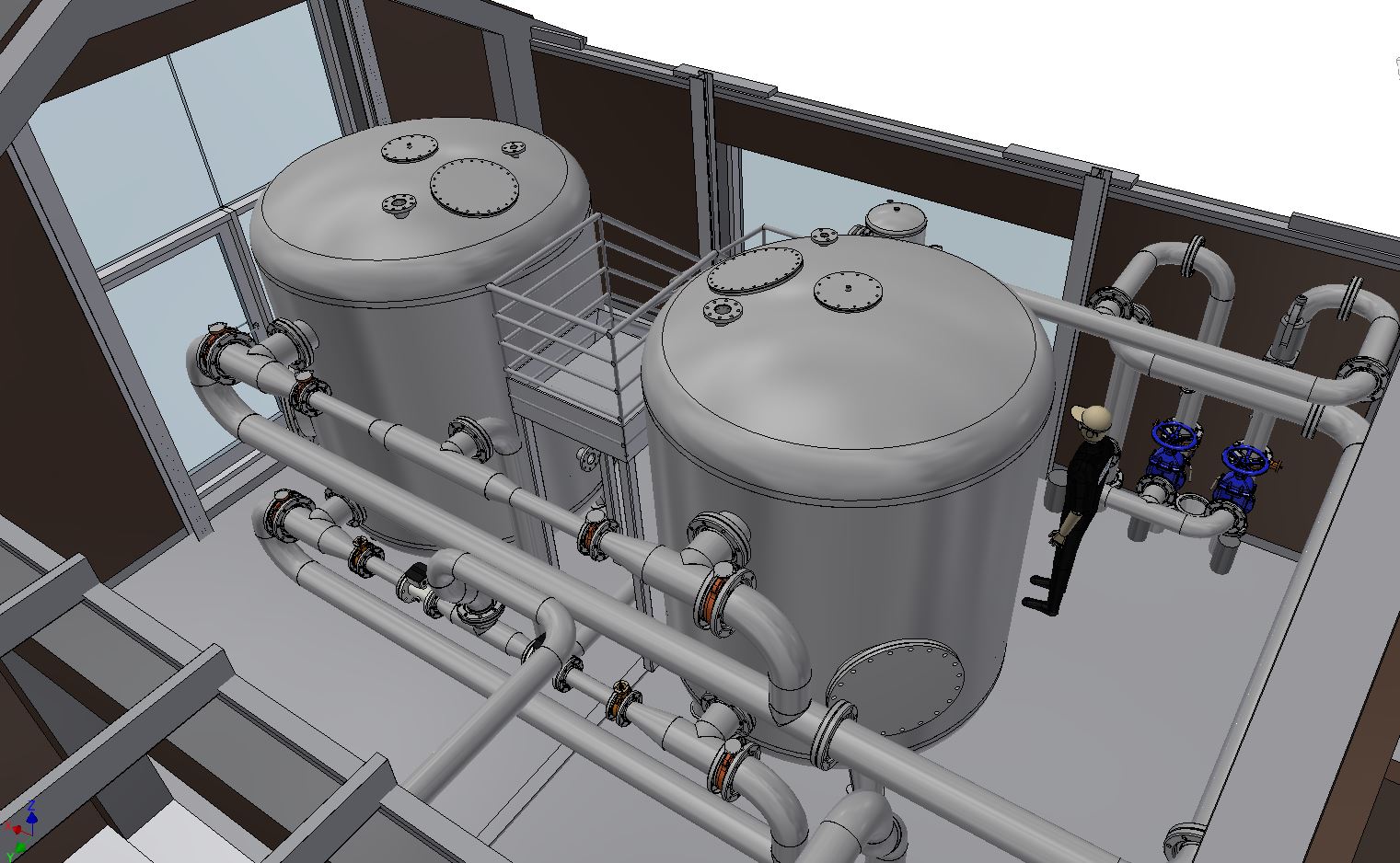 